Roe Farm Primary School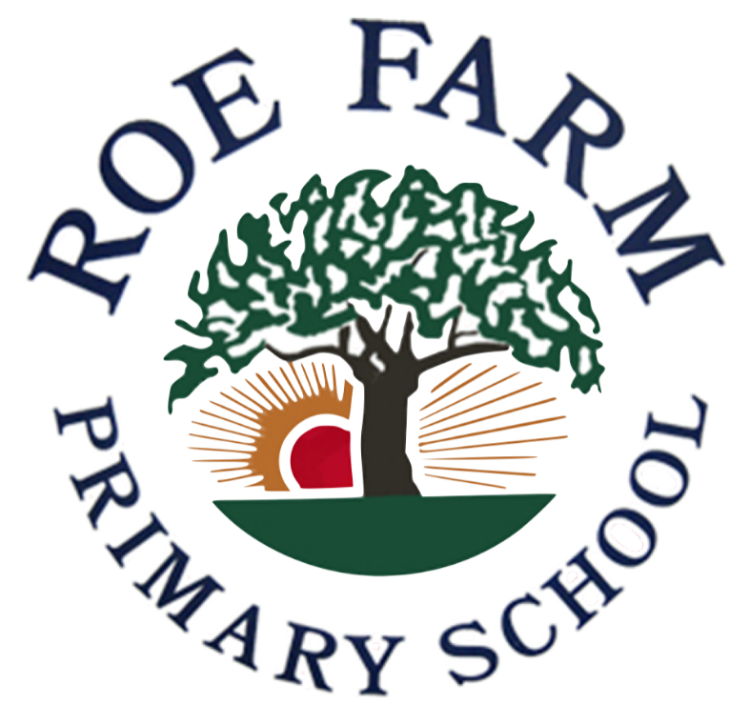 Mental Health and Emotional Wellbeing PolicyMental Health and Emotional Wellbeing PolicyThis policy was written in consultation with staff, pupils, parents and professionals involved in mental health and wellbeing.Policy Statement:At Roe Farm Primary School, we are committed to supporting the emotional health and wellbeing of our pupils and staff.We have a supportive and caring ethos and our approach is respectful and kind, where each individual and contribution is valued.At our school, we know that everyone experiences life challenges that can make us vulnerable and at times, anyone may need emotional support.  We take the view that positive mental health is everybody’s business and that we all have a role to play.At our school we:Help children to understand their emotions and feelingsHelp children feel comfortable sharing any worries or concernsSupport children in building up their resilience in order to manage and deal with difficult situations and setbacksHelp children socially to form and maintain relationshipsPromote self-esteem and ensure children know that they countEncourage children to be confident and ‘dare to be different’We promote a mentally healthy environment through:Promoting our school values and encouraging a sense of belongingPromoting pupil voice and opportunities to participate in decision – makingCelebrating academic and non – academic achievementsProviding opportunities to develop a sense of worth through taking responsibility for themselves and othersProviding opportunities to reflectAccess to appropriate support that meets their needsWe pursue our aims through:Universal, whole school approachesSupport for pupils going through recent difficulties including bereavementSpecialised, targetted approaches aimed at pupils with more complex or long term difficulties including attachment disorderScope:The policy should be read in conjunction with policies for: SENDBehaviourAnti–BullyingE–SafetyPSHE and SMSCSafeguarding It should also sit alongside the school’s child protection procedures.Lead members of staff:Whilst all staff have responsibility to promote the mental health of children and staff, staff with a specific, relevant remit include:Helen Weston: Head teacher/Designated Safeguarding Lead/Mental Health and Emotional Well – Being LeadMatthew Davenport: Deputy Head teacher/Deputy Safeguarding LeadScott Wood: Deputy Safeguarding Lead/Learning Mentor/NurtureJake Nicholas: Deputy Safeguarding Lead/Year 3 and 4 Team LeaderClara Croft: Nurture supportNicola Smith: Mental Health Lead Governor for Mental Health/SafeguardingTeaching about Mental Health and Emotional Well-Being:The skills, knowledge and understanding needed by our children to keep themselves mentally healthy and safe are included as part of the development of our PSHE provision and curriculum across school.The specific content of lessons will be determined by the specific needs of cohort being taught but we will also be accessing and using the PSHE Association Guidance to ensure that we teach mental health and emotional well – being issues in a safe and sensitive manner.Targeted Support:The school offer support through targeted approaches for individual pupils or groups of pupils, which may include:Nurture provisionOne: one support discussing feelings, emotions, worries etc.Circle time approachesUse of books to explore and understand feelings and emotions‘Friends 4 Life’: 10 week programme‘Good To Be Me’: 10 week programmeLego TherapyThe school will make use of resources to assess and track well – being as appropriate including:Spence Anxiety ScaleBoxall ProfileSignposting:We will ensure staff, pupils and parents are aware of support available within our school and how to access further support.Identifying needs and Warning Signs:All staff will are aware of the possible warning signs that there may be an issue or concern.  These warning signs should always be taken seriously and staff observing any of these should communicate their concerns with the Designated or Deputy Safeguarding Lead as appropriate.  It should also be logged and recorded on CPOMs.Possible warning signs may include:Changes in eating/sleeping habitsBecoming socially withdrawnChanges in activity and moodTalking or joking about self–harm or suicideExpressing feelings of failure, uselessness or loss of hopeRepeated physical pain or nausea with no evident causeAn increase in lateness or absenteeismWorking with Parents:In order to support parents we will:Have an Open Door policy for parents to speak to designated staff e.g. Designated Mental Health and Emotional Well–Being Lead, Learning MentorHighlight sources of information and support about mental health and emotional well–beingMake our Mental Health and Emotional Well–Being policy easily accessibleShare ideas about how parents can support positive mental health and well–being in their childrenKeep parents informed about topics in school their children are learning about in PSHE and share ideas for extending and exploring learning at homeWorking with other agencies and partners:As part of our targeted provision, the school will work closely with other agencies to support children’s emotional health and well–being including:The School NurseEducational Psychology ServiceLinks with STePsPaediatriciansCAMHS (Child and Adolescent Mental Health Service)Counselling ServicesFamily Support WorkersTherapistsTraining:As a minimum, all staff receive annual training about recognising and responding to mental health issues as part of their regular child protection training in order to enable them to keep children safe.Our EduCare portal has online training suitable for staff wishing to know more about specific issues.Training opportunities for staff who require more in depth knowledge will be considered as part of our performance management process and additional CPD will be supported throughout the year where it becomes appropriate due to developing situations with one or more children.Our Staff:At Roe Farm we are committed to supporting all of our staff, as only through support can our staff feel valued and happy within their work. It is with this support, staff thrive, allowing them to continue to produce excellent provision for the pupils of Roe Farm. Staff questionnaires are sent out at least twice a year giving them the opportunity to share their views anonymously; outcomes are then reviewed and acted on accordingly.Support Provision for staff includes the following:Open door policy to speak with senior staff at any timeAllocated slots for all staff to discuss training, workload and supportStaff shout out boardTime off to attend family/important eventsRewards for hard work (early Friday finish)Staff fuddles Changes to PPA (now off site)‘You’ve been bugged’Well – being board in staff room signposting support availableAs a school, we are always looking for ways to improve our support network and welcome any suggestions to improve and maintain well – being for all stakeholders. Approved by: Date:  December 2019Last reviewed on:Newly AdoptedNewly AdoptedNext review due by:December 2020December 2020